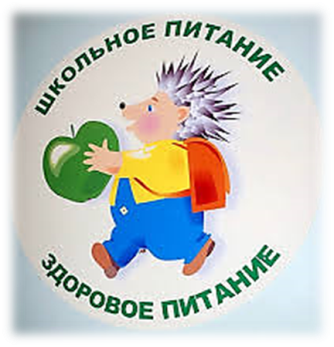 Памятка родителям о
 необходимости здорового питания школьника1. Ребенок должен есть разнообразные пищевые продукты. Ежедневный рацион ребенка должен содержать около 15 наименований разных продуктов питания. В течение недели рацион питания должен включать не менее 30 наименований разных продуктов питания. 2. Каждый день в рационе питания ребенка должны присутствовать следующие продукты: мясо, сливочное масло, молоко, хлеб, крупы, свежие овощи и фрукты. Ряд продуктов: рыба, яйца, сметана, творог и другие кисломолочные продукты, сыр – не обязательно должны входить в рацион питания каждый день, но в течение недели должны присутствовать 2 – 3 раза обязательно.3. Ребенок должен питаться не менее 4 раз в день. 4. Учащиеся в первую смену должны получать горячий завтрак, в школе – второй  завтрак, после окончания занятий – обед в школе, а ужин (в школе или дома). 5. В межсезонье (осень – зима, зима – весна) ребенок должен получать витаминно-минеральные комплексы, рекомендованные для детей соответствующего возраста. 6. Для обогащения рациона питания школьника витамином «С» рекомендуется обеспечить ежедневный прием отвара шиповника. Рецепт приготовления витаминного отвара из шиповника: 15 грамм сухих плодов шиповника (на 1 человека) промывают в холодной воде, раздавливают, заливают стаканом кипятка и кипятят в эмалированной по суде в течение 10 минут при закрытой крышке. Затем отвар настаивают 3 – 4 часа, процеживают, дают пить по 1 стакану в холодном или горячем виде (можно добавить сахар). Содержание витамина С в стакане отвара составляет 100 мг. Хранить отвар можно не более 2 суток. 7. Прием пищи должен проходить в спокойной обстановке. 8. Если у ребенка имеет место дефицит или избыток массы тела (эти сведения можно получить у медицинского работника школы), необходима консультация врача, так как в этом случае рацион питания должен быть скорректирован с учетом степени отклонения физического развития от нормы. 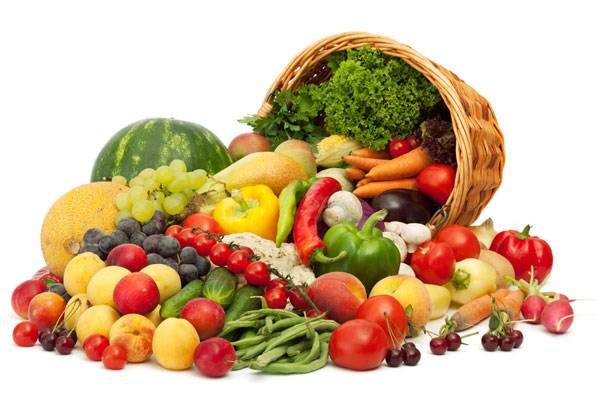 